GNG1103Design Project User and Product ManualSidewalk Heater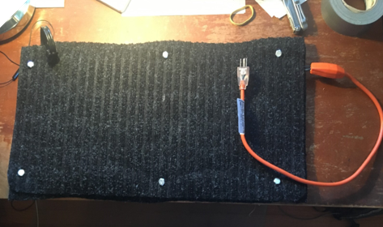 Submitted by:Super Lucky Thirteen, Group 13Kris Keon, 300112217Yalin Tuo, 300121475Verina Tawadros, 300144859Bobby Lachambre, 300122486March 24th, 2021University of OttawaTable of ContentsTable of Contents	iiList of Figures	ivList of Tables	vList of Acronyms and Glossary	vi1	Introduction	12	Overview	2The MHS utilizes a temperature sensor that allows the heating system to turn on only when the outdoor environment is cold enough for snow to form. The mat is held together by nuts and bolts at six sections along the mat. The mat is composed of a textured polyester top layer, and a rubber bottom layer, both chosen for optimal traction. The mat has a male plug that needs to be inserted into a socket for the heating system to work, and a female plug so that mats can be plugged into each other and work in series.	22.1	Cautions & Warnings	33	Getting started	43.1	Set-up Considerations	53.2	User Access Considerations	53.3	Accessing the System	53.4	System Organization & Navigation	53.5	Exiting the System	54	Using the System	64.1	Top Surface	64.2	Heated system	74.2.1	Temperature sensor	84.3 Bottom layer	85	Troubleshooting & Support	95.1	Error Messages or Behaviors	95.2	Special Considerations	95.3	Maintenance	95.4	Support	96	Product Documentation	106.1	Final Prototype	116.1.1	BOM (Bill of Materials)	116.1.2	Equipment list	146.1.3	Instructions for Construction	146.2	Testing & Validation	157	Conclusions and Recommendations for Future Work	168	Bibliography	17APPENDICES	189	APPENDIX I: Design Files	18List of FiguresFigure 1. …………………………………………………………………………………………..2Figure 2. …………………………………………………………………………………………..3Figure 3. …………………………………………………………………………………………..3Figure 4. …………………………………………………………………………………………..4Figure 4.1 …………………………………………………………………………………………7Figure 4.2 …………………………………………………………………………………………7Figure 4.3 …………………………………………………………………………………………8Figure 4.4 …………………………………………………………………………………………8List of TablesTable 1. Acronyms	viTable 2. Glossary	viTable 3. Bill of Materials ………………………………………………………………………..11Table 4. Referenced Documents	18List of Acronyms and GlossaryTable 1. AcronymsTable 2. GlossaryIntroductionThis User and Product Manual (UPM) provides the information necessary for any individual to effectively use the Modular Heated Sidewalk (MHS) and for prototype documentation.The MHS was designed as part of a project at the University of Ottawa to make a mat that can be placed outside during the winter and melt snow so that pedestrians may walk across campus more easily. The UPM will provide an overview of this product: the problems that it solves, why it is needed, and the key features that make it superior to comparable products. Key features and functions will be described in order for you, the user, to have a better comprehension of your MHS. Safety precautions are also mentioned in order to ensure the user’s safety at all times. All of these details can be found in the Overview section of the UPM.Instructions for set-up and use are provided in the Getting Started, and the Using the System sections. The Getting Started section will discuss important topics such as: What you need to do to set the product up, how to turn the project on and off, and a general walkthrough of the components of the system. The Using the System section discusses the subsystems of the MHS, the functions or features of the subsystems, and how they work. The next section of the UPM goes over how to solve possible problems with the MHS in the Troubleshooting and Support section. This section provides information about maintenance, as well as possible solutions for common problems experienced by the user. There you will also find information on how to reach support if there is a problem with the MHS that cannot be rectified easily. The Product Documentation section details the design choices that were made for the materials and functionality of this product. Reasons are given for why each individual part of the MHS was thought of meticulously in order to deliver a product that exceeds all others to our users. This is also where the materials that went into this product are listed as well as their cost. A procedure for the construction of the MHS is also provided along with the testing that was done in order to certify that the product is of the highest quality and functionality.Finally, the section Conclusions and Recommendations for Future Work lists the lessons that were learned in the design and construction process of the MHS. Additionally, it will shed a light on what should have been done differently, as well as what would be done if the design process was done over a longer period of time. OverviewThe MHS is designed to melt snow as it falls in order to keep a path easily accessible and safe to traverse for all people. Other pre-emptive snow removal methods such as salt can become costly and cause damage to existing infrastructure like concrete paths and buildings. Another solution is needed that allows paths to be clear of snow so that they can be walked and wheeled across as needed by the user. The path must have sufficient traction to avoid slips, while also allowing wheelchairs to be used. These are the conditions under which the MHS was born. The MHS was designed with three things in mind: simplicity, efficiency, and effectiveness. The result is a heated mat that is easy to use, can sense when it needs to be running, and performs to perfection.Figure 1. The MHS (Top view)The MHS utilizes a temperature sensor that allows the heating system to turn on only when the outdoor environment is cold enough for snow to form. The mat is held together by nuts and bolts at six sections along the mat. The mat is composed of a textured polyester top layer, and a rubber bottom layer, both chosen for optimal traction. The mat has a male plug that needs to be inserted into a socket for the heating system to work, and a female plug so that mats can be plugged into each other and work in series.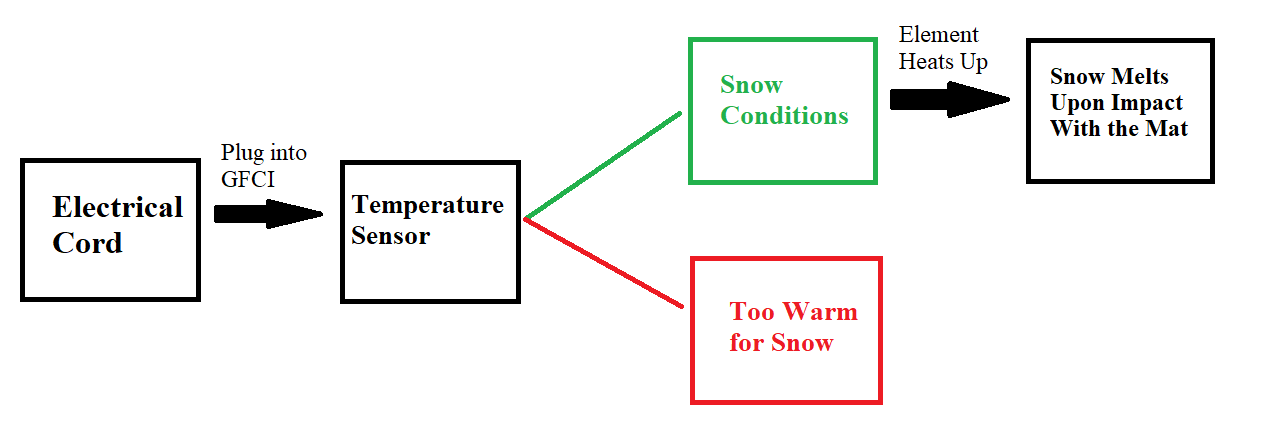 Figure 2. Block Diagram explaining the use and functions needed to make the MHS function.Cautions & WarningsFor safety reasons, the MHS should only be used with and plugged into outlets outfitted with a ground-fault circuit interrupter (GFCI). This is a safety feature present in most outdoor electrical sockets, or indoor sockets in kitchens or bathrooms. The GFCI is present in order to interrupt the flow of electrical current to the system in the event of a short circuit. This usually happens when the electrical components come into contact with water, a potential risk with any equipment that requires or works with water or ice. Failure to implement this feature may cause serious damage to the product or the user including grave injury or death. 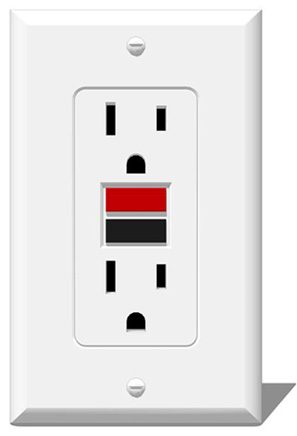 Figure 3. An electrical outlet outfitted with a Ground-Fault Circuit Interrupter (GFCI) can be identified by the button or rectangular sections between the outlets – often bearing red and black colors.Getting started The sidewalk set up is done in three easy steps. The first step is to drill holes into the sidewalk 3” deep and 5/8” in diameter. There should be six holes for each sidewalk section. Treaded inserts that fit ½" sized bolts will then be inserted in the holes. These holes are spaced 110 cm in width and 60 cm in length away from each other. Once the holes are drilled once they can be used year after year. At the start of the season any dirt will have to be scooped out and then they are good to go.   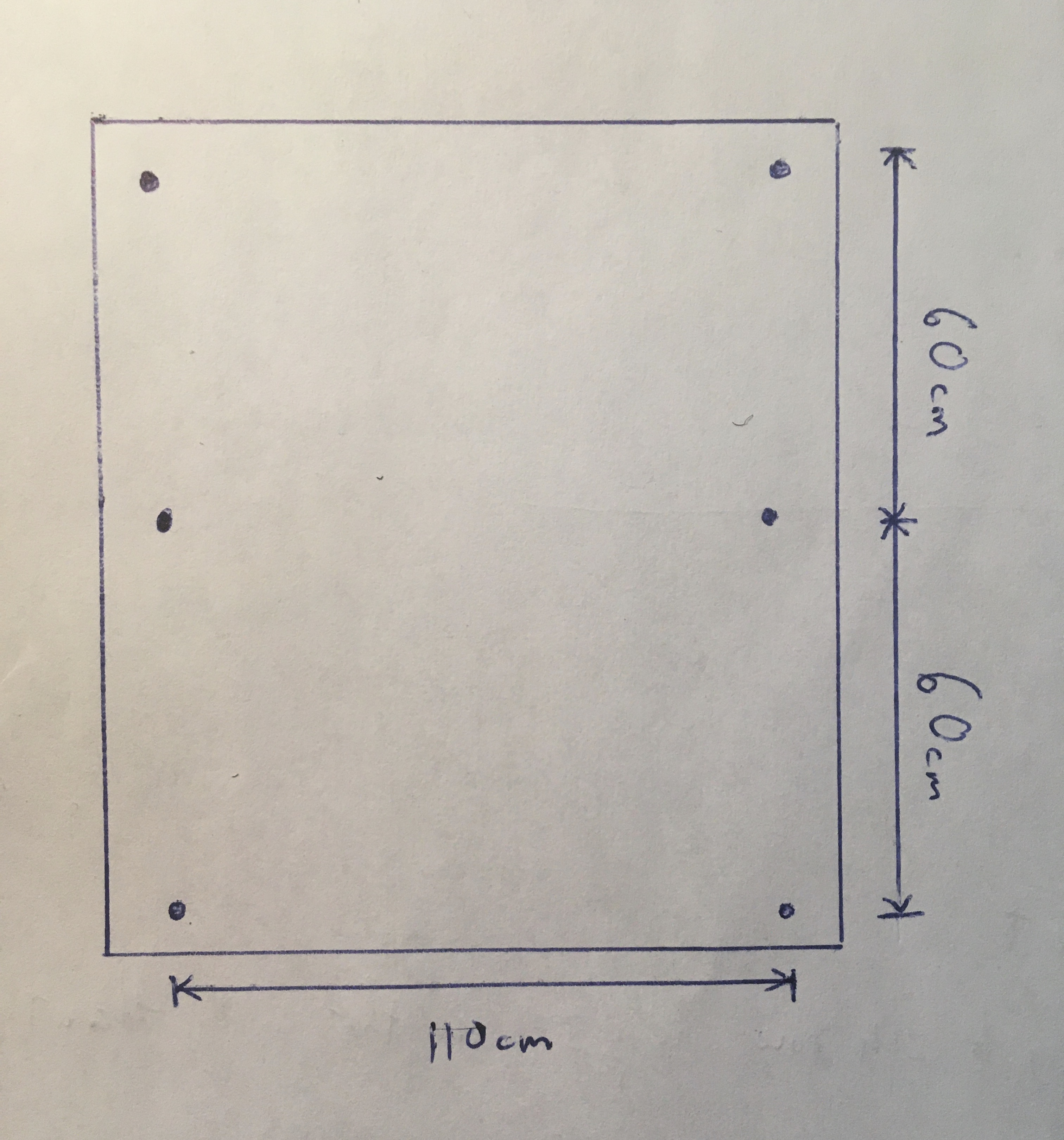 Figure 4. Design DimensionsThe second step is to thread the bolts from the mat into the holes. For this a 7/8" hex wrench will need to be used. Tread and tighten the bolts into their respective holes until they are snug. For the third and final step of the set-up, plug the cord into any GFCI certified outlet. (All outdoor power outlets are GFCI certified).    Set-up ConsiderationsFor the set-up you will need a wrench or socket set with a 7/8” hex and a drill capable of drilling through concrete with a drill bit that is 5/8” in diameter.User Access ConsiderationsThe sidewalk heater has lots of traction and is very flat, so it is accessible to everyone including those who are in a wheelchair, require a walker, or are pushing a stroller.  Accessing the SystemIn order to turn on the sidewalk heater just plug the cord into any outdoor power outlet. If the temperature is below freezing, then the sensor will sense this and the heating element will turn on.System Organization & NavigationThe sidewalk heater is very straight forward to use. Just bolt it into the sidewalk and plug it in to any GCIF certified power outlet (any outdoor outlet).Exiting the SystemThe sidewalk heater will automatically turn off when the temperature goes below freezing but in order to manually turn it off just unplug it from the power outlet. Using the System The project applies to melt the snow or ice on the ground because the central part has a heated system that generates the energy to support it. This suits people who get into trouble with massive amounts of accumulated snow or the high cost of salt and its damages. People can use one or more modular heated sidewalks to cover a free-size road. To make the project work, we need to insert the plug into a power outlet. So, as the heated system works under the power, the project will create hated energy that will melt the snow.4.1 Top SurfaceThe modular sidewalk should be placed in a stable area. People can walk with the top surface safely, which requires it placed as the upper surface.4.2 Heated systemWhile the heating cable works under a power outlet, it generates heated energy at the same moment. Because the system produces the energy in a closed condition, people do not need to operate anything. Just plug it into a GCIF certified power outlet and make sure it works with the heating cable. 4.2.1 Temperature SensorThe built-in temperature sensor is in heating cable. It controls the temperature of the working system and when it turns on based on environmental conditions. People do not need to charge the sensor, and it runs as the heating cable works.4.3 Bottom layerThe bottom part, which is the lowest layer, should connect with the ground. Make sure the bottom is connected to the ground because the top and bottom materials are different, appropriate for different uses.  Top Surface Because of the friction from the top surface, most people could use and not fall when they walk on it. If people get hurt, the material provides a safe surface to walk with and not get people hurt additionally.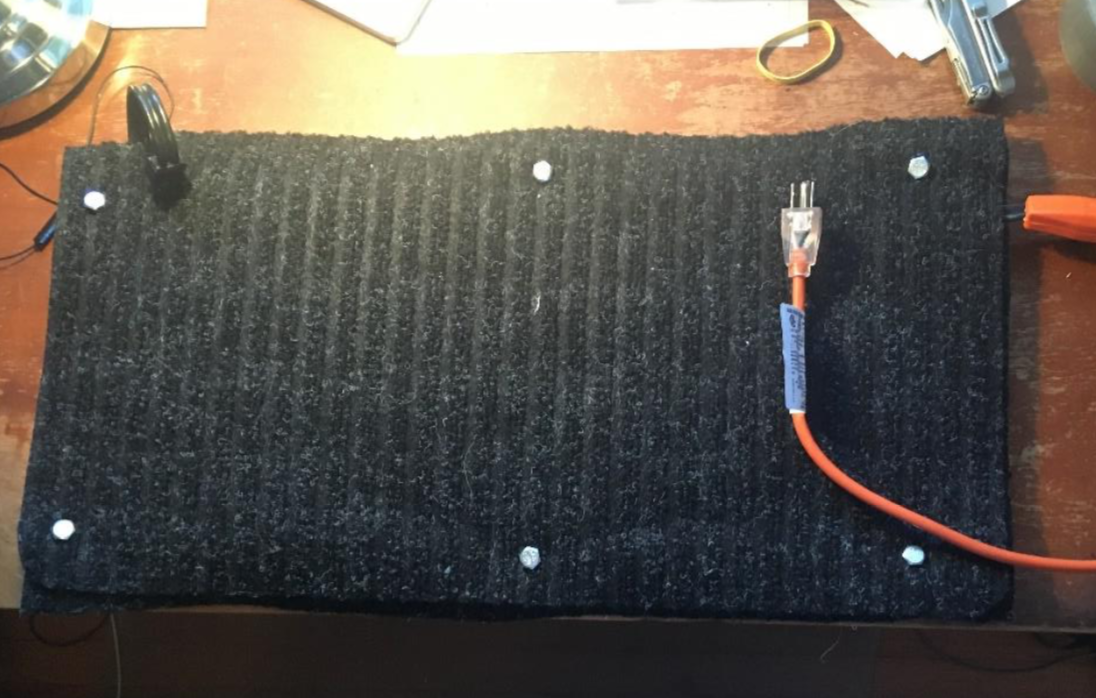 Figure 4.1 THE TOP LAYER PROVIDES A SAFE SURFACE FOR WALKINGHeated systemThe heated system creates energy to melt the snow. The heated process is automatically working with a power outlet.  The heated energy will spread to the top layer and melt the snow. If the heating system does not work, you should check whether the power outlet is broken or needs reset. You can change to another power outlet, or you can take it out and try to plug it in again.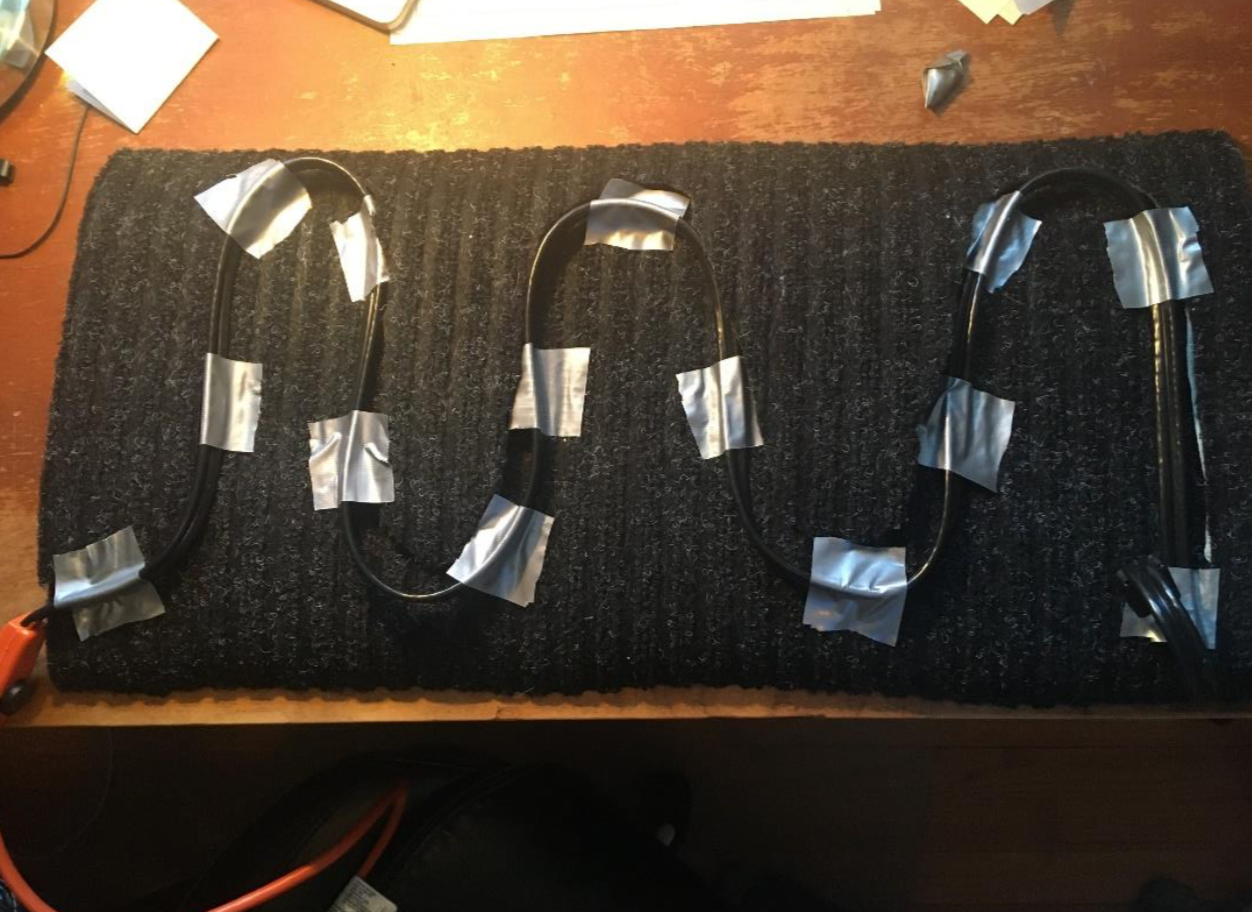 Figure 4.2 THE HEATED SYSTEM ENABLES TO GENERATE ENERGYTemperature sensorThe temperature sensor controls when the cable turns on and off. The heating cable only works when the outside temperature is below the freezing point, and then the sensor will order the cable to work.  If the temperature is above the freezing point, the cable will not start to work. 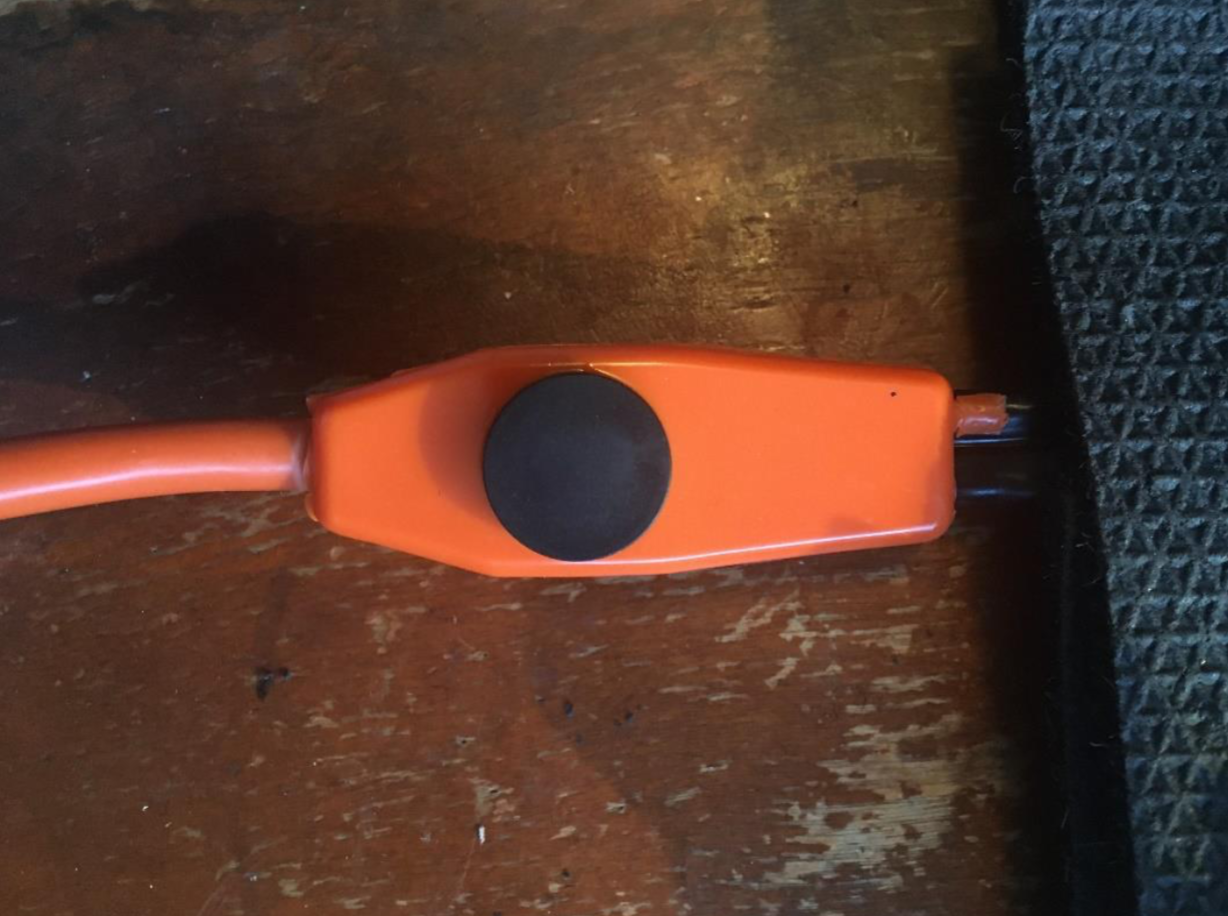 Figure 4.3 THE BUILT-IN TEMPERATURE SENSOR CONTROLS THE CABLE4.3 Bottom layer The bottom surface has much rougher resistance which performs better in connecting to the ground. Instead, using the bottom as the top, once people falling it will hurt their skin intensifying the injury.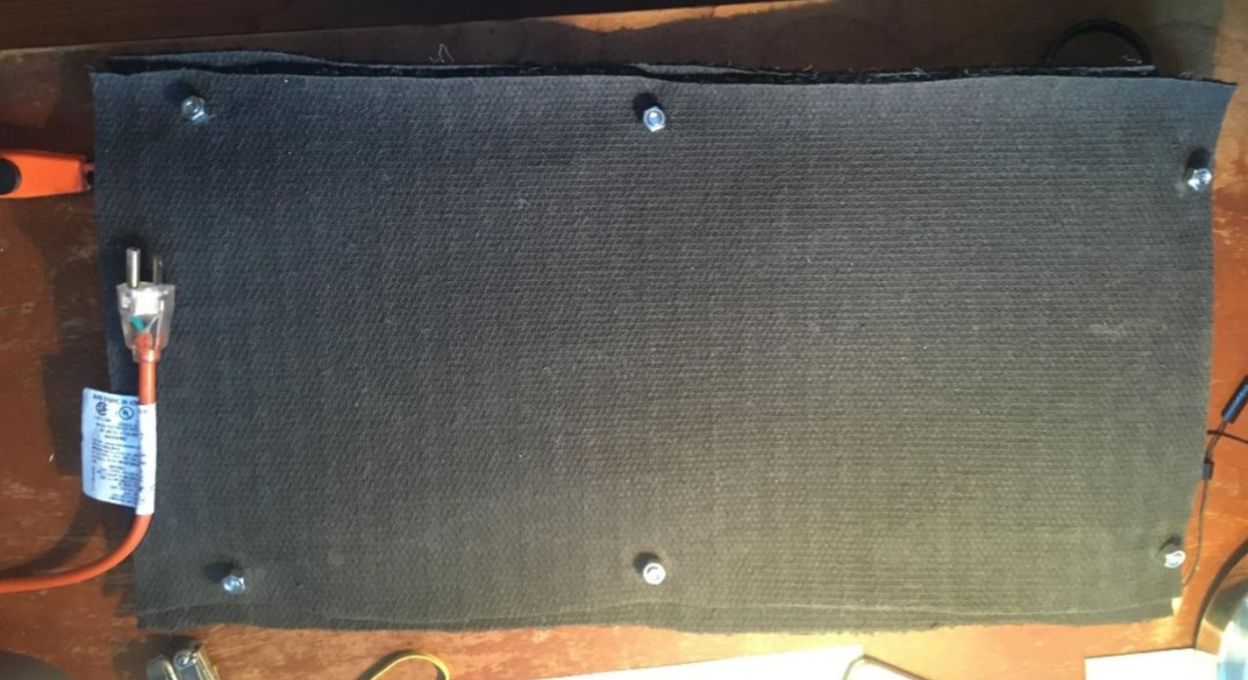 Figure 4.4 THE BOTTOM IS STICKY WITH THE GROUNDTroubleshooting & Support Due to the very simple design of the sidewalk heater, there is very little that can break. If the mat is not working, then here a few steps to follow. First, ensure that the cord is plugged in.Second, test the outlet by plugging something else that you know works into the outlet.Third, inspect the cord for any damages such as incisions.Fourth, open the mat up and inspect the heating cable. If none of these problems are the issue that it likely a problem with the sensor and it will need to be replaced.Error Messages or BehaviorsThere are no error messages that will pop up. The only way you will know it is not working is if the temperature is below freezing and the heating element is not working, i.e. the mat is not warm. Special ConsiderationsIt is important to unplug the power cable before opening up the mat in case there is something wrong. This can prevent injuries due to electric shocks.  MaintenanceFor regular maintenance it is important to check the bolts once a month to ensure that they are still tight, and the mat is not lifting up. Mats can be cleaned regularly with vacuums or brooms. They may also be removed for power washing after being unpluggedSupportIn the case of emergency contact uOttawa protection first at number 613 562 5499, followed by 911.For all other concerns about the product such as if the product will not work, please contact group 13.Product Documentation The final prototype has taken many steps to be like what we have now. These steps include mechanical, electrical and software categories.Mechanical:There are three mat layers, where the center layer has a path cut out for heating element which ensures the heating cable stays in place. However, the heating cable was also attached with some duct tape to the bottom layer just to hold it in place. Additionally, a top layer of mat was secured to the top of the unit. Then this was all bolted together with six bolts.The bottom of the mat is a gripped rubber that sticks well on the concrete sidewalk and prevents the mat from sliding around. There are six bolts that stick out of the bottom of the mat that hold the three layers together but also double as fasteners that will attach into the sidewalk below to ensure there is no theft of the mats.Electrical:We used the initial carbon heater tape, which connects to the cord to create energy, and altered it to pipe tracing heating tape cables. The heat energy changes to 42W. We get the necessary power of melting 30.8kg of snow in 24 hours at a temperature of -25°C is 37.29 W which is less than our available power.Software:We used pipe tracing heating tape cables which works as a sensor in our prototype that tells the heater to only turn on if the temperature of the mat is approaching freezing temperatures.However, we purchased wiring for the cord to a heating wire but when we received it, we found that it was too small according to our required mat size, so we decided after another benchmarking trial that we would purchase another coil, which was a pipe warming cable. This pipe warming cable is helpful for us as it also can be used as a sensor. This leads us to not have an additional sensor as the pipe warming cable provides heat to ensure that pipes stays over freezing temperatures in the wintertime.For analysis:Calculate the power used by P=V*A and for how the power applies to heat (Q=C*m* △T)The current of the extension cord is 13 Amps, and the standard voltage in Canada is 110V. The heat that we can get is 1430 watts of heat energy (110V x 13A = 1430 W). Using a 3ft x 4ft mat and the snowiest day in Ottawa, we find a volume of 15.6ft3 of snow in 24 hours or 0.44m3. Using the density of fresh snow 70kg/m3, 30.8kg of snow must be melted in 24 hours. Using a temperature of -25°C, the heat energy required to melt all of that snow is 3221680J. In a 24-hour period of 86400 seconds, 37.29 W is required.Final PrototypeBOM (Bill of Materials)Table 3. Bill of Materials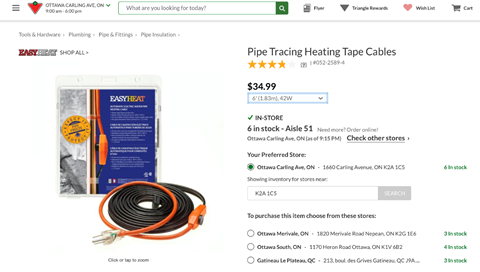 https://www.canadiantire.ca/en/pdp/pipe-tracing-heating-tape-cables-0522584p.0522584.html?gclid=CjwKCAiA4rGCBhAQEiwAelVti0HW7QJYL6c9Gy1YoY6aXVLx7_TE_oBAPuUmZ750ZVSf---G_BoEpxoCLaUQAvD_BwE&gclsrc=aw.ds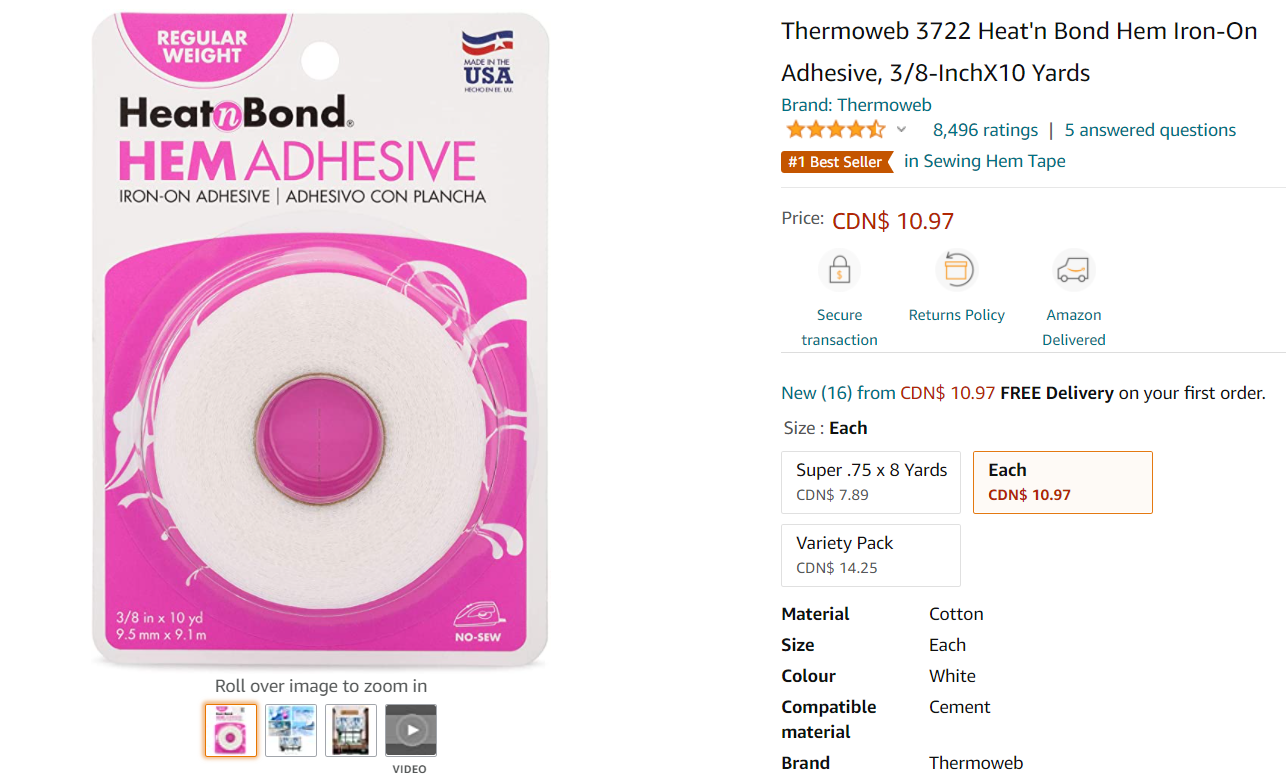 https://www.amazon.ca/Thermoweb-Heatn-Iron-Adhesive-8-InchX10/dp/B000XZTSYQ?ref_=Oct_s9_apbd_orecs_hd_bw_b7FojCN&pf_rd_r=9708X5HVR8N9WC5W39M3&pf_rd_p=19845daf-7a5c-5b8b-9cbe-edcf4f973906&pf_rd_s=merchandised-search-10&pf_rd_t=BROWSE&pf_rd_i=6646665011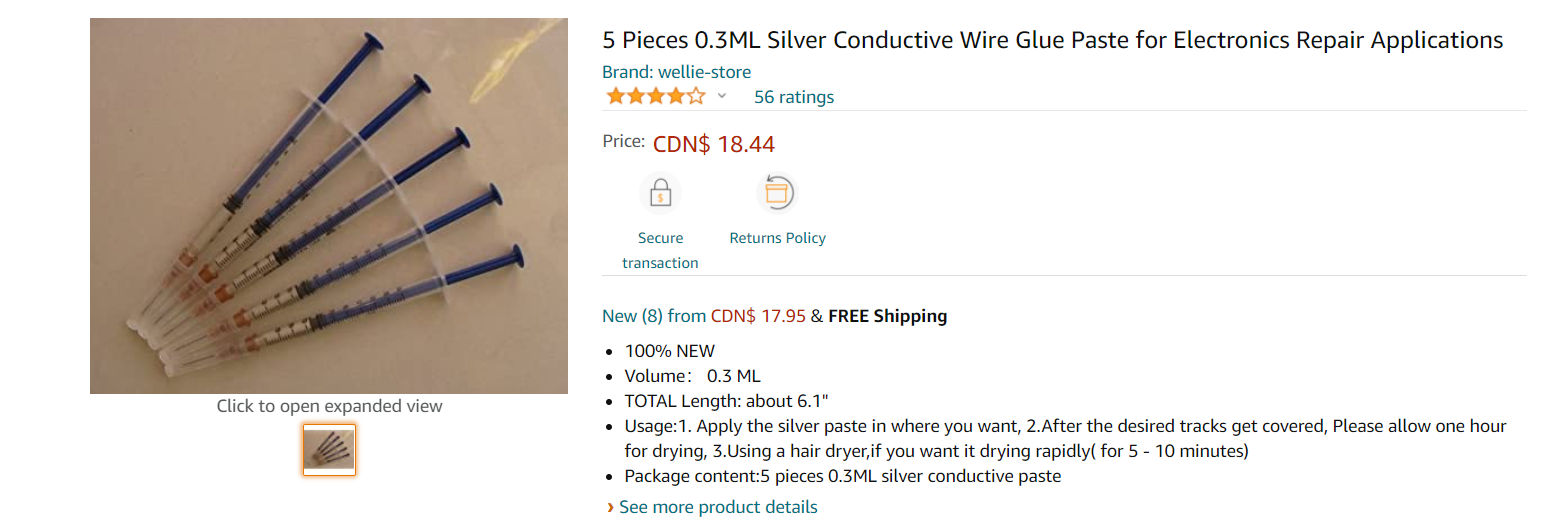 https://www.amazon.ca/pieces-Silver-Conductive-Electronics-Applications/dp/B00FEFTHK0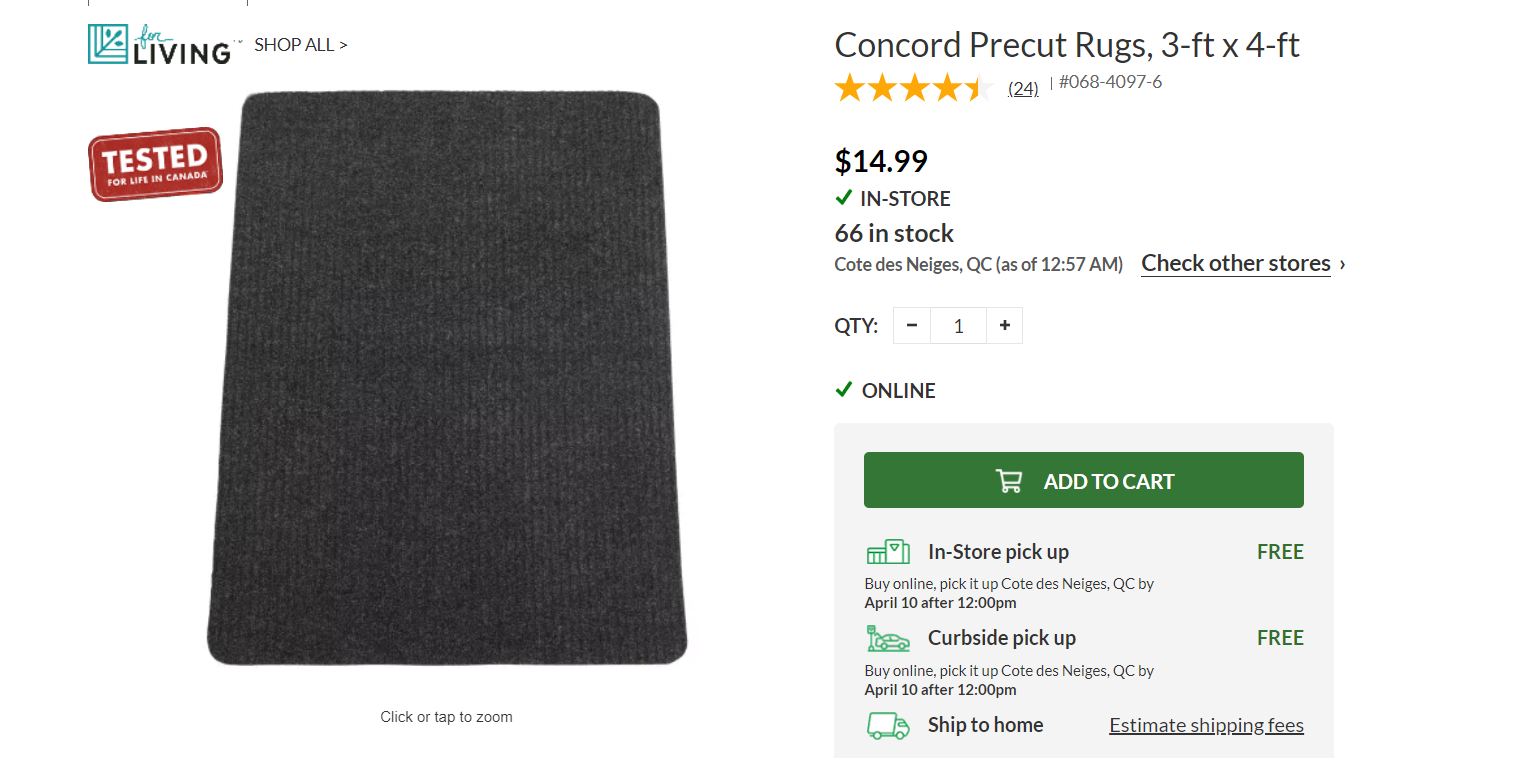 https://www.canadiantire.ca/en/pdp/concord-precut-rugs-3-ft-x-4-ft-0684097p.html#srp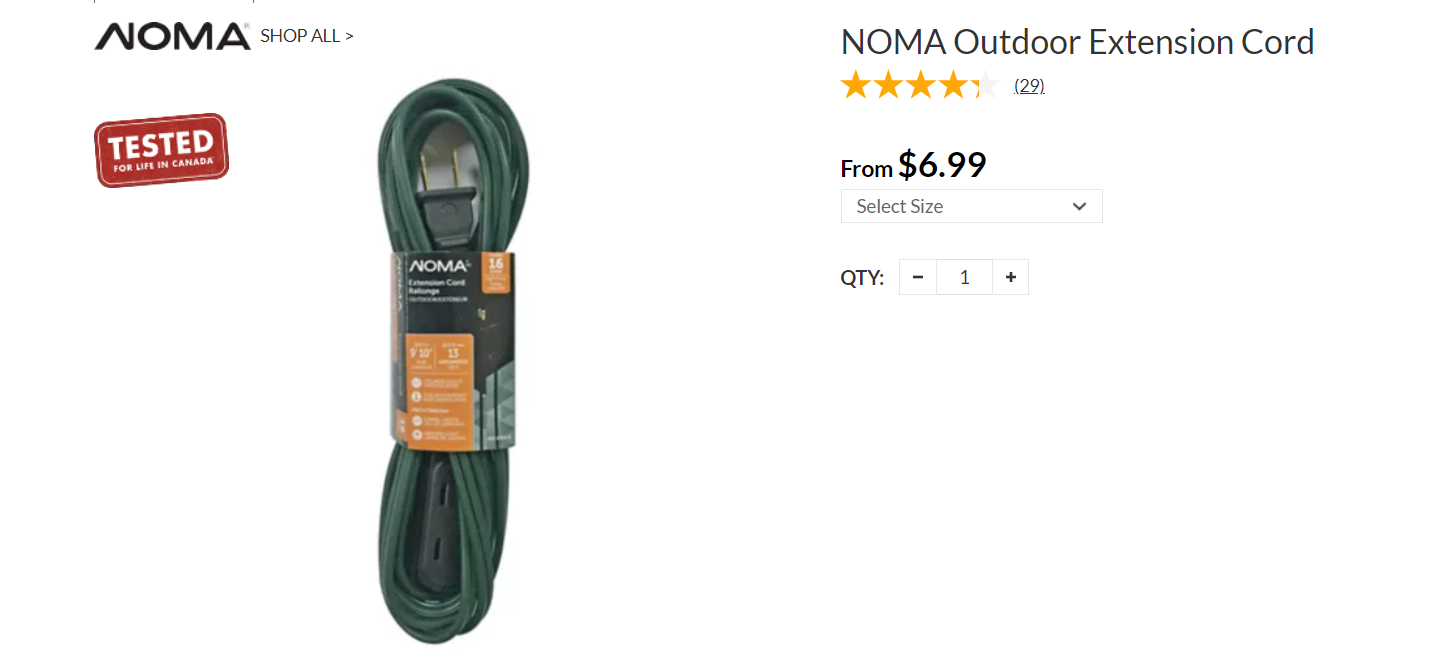 https://www.canadiantire.ca/en/pdp/noma-outdoor-extension-cord-0522424p.html#srpEquipment listSee materials listed in 6.1.1 BOM (Bill of materials).Instructions for ConstructionThe construction of the prototype is as follows:Begin by taking the mat of polyester top and rubber bottom. Take a third of this mat, cut it, then cut the remaining two thirds in half. In one of the thirds, cut a sine wave pattern out of the section. This is where the heating wire will go.Take the heating wire. Place it into the track you have cut out giving substantial slack on the male-plug end, and little of the other. Take the other two pieces of the mat and remove the polyester off one and rubber off the other. Place the polyester on the top of the heating wire and the rubber below it. 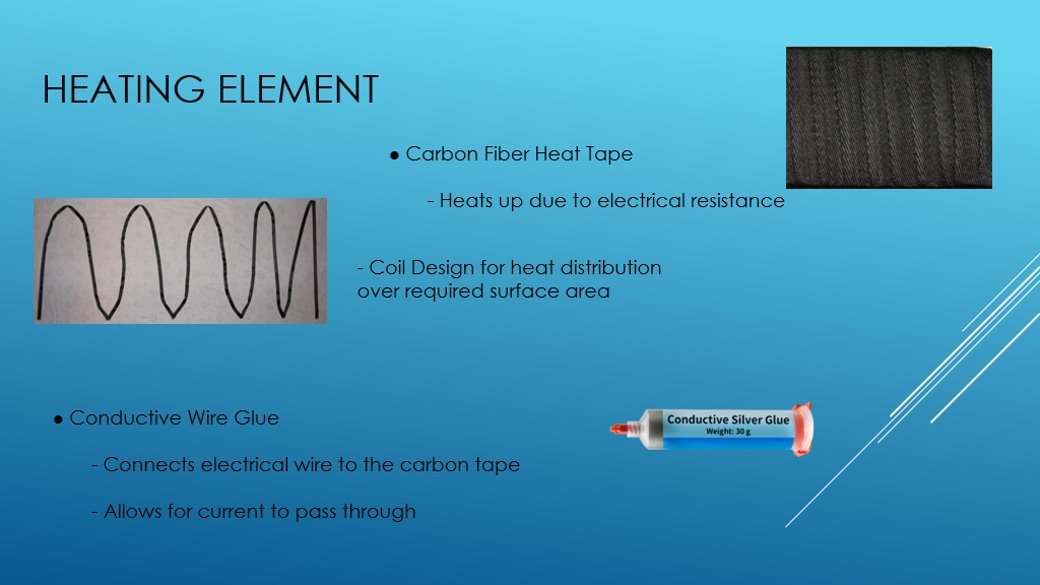  You will then drill four holes, one near each corner of the mat. Then, retrieve four sets of nuts and bolts, run them through the holes and attach them so that the mat will stay connected.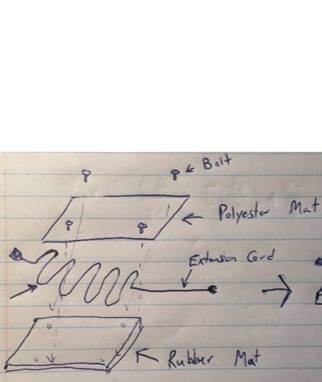 Finally, plug the male end of the cable into a GFCI outlet. The wire may not initially heat up if in a warm environment. In order to ensure the prototype is working, place the mat in a cold environment, or place an icepack onto the temperature sensor. The mat should heat up effectively and uniformly. 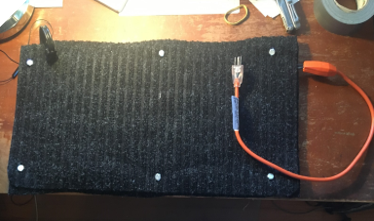 Additional measures to keep the wire in place can be done with the iron on sewing tape and the conductive glue. The final prototype should look like the picture on the left.Testing & ValidationThe first prototype test is how long does the snow take to melt and it just takes 30 minutes to melt.BEFORE                                                              AFTER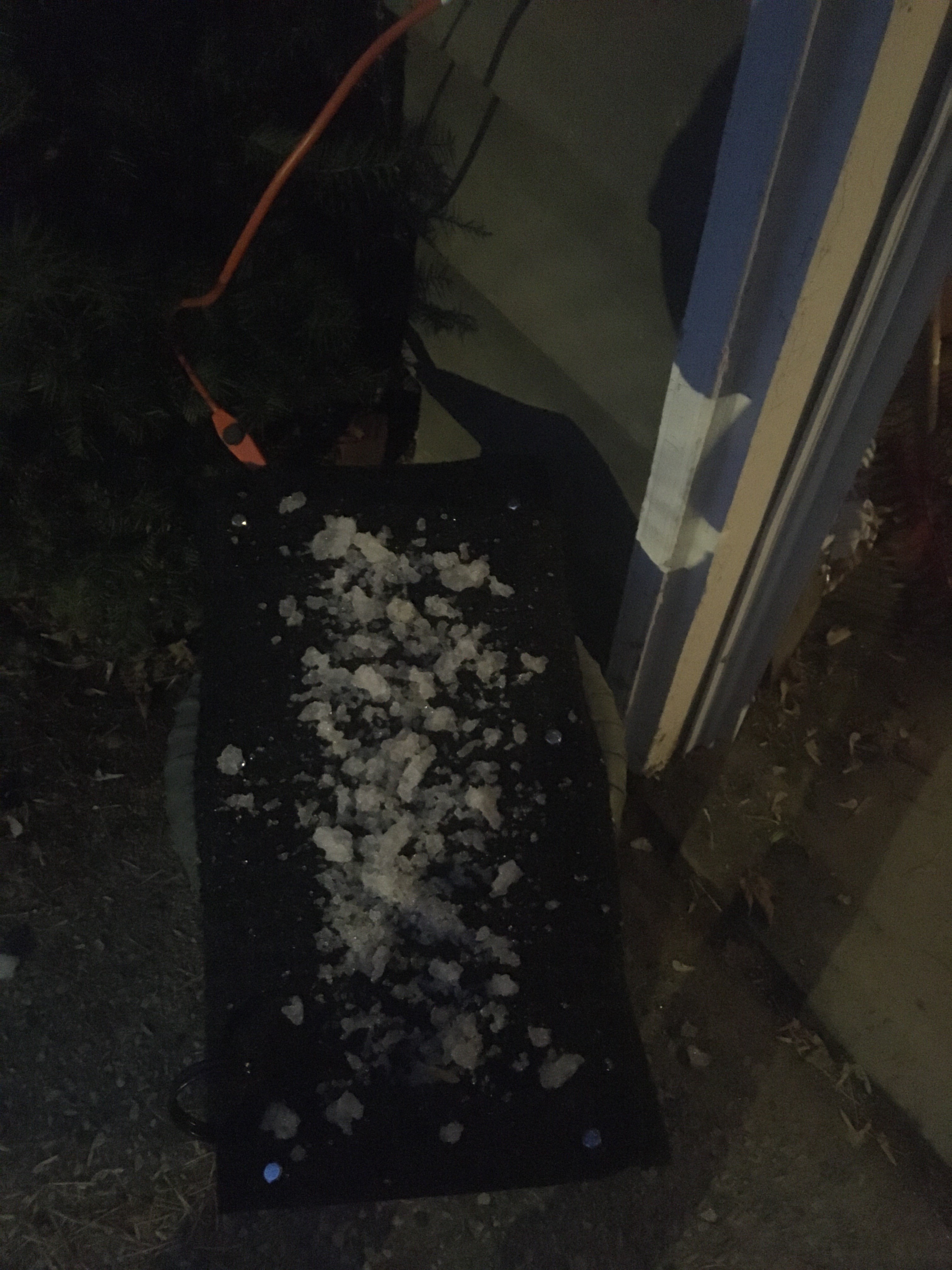 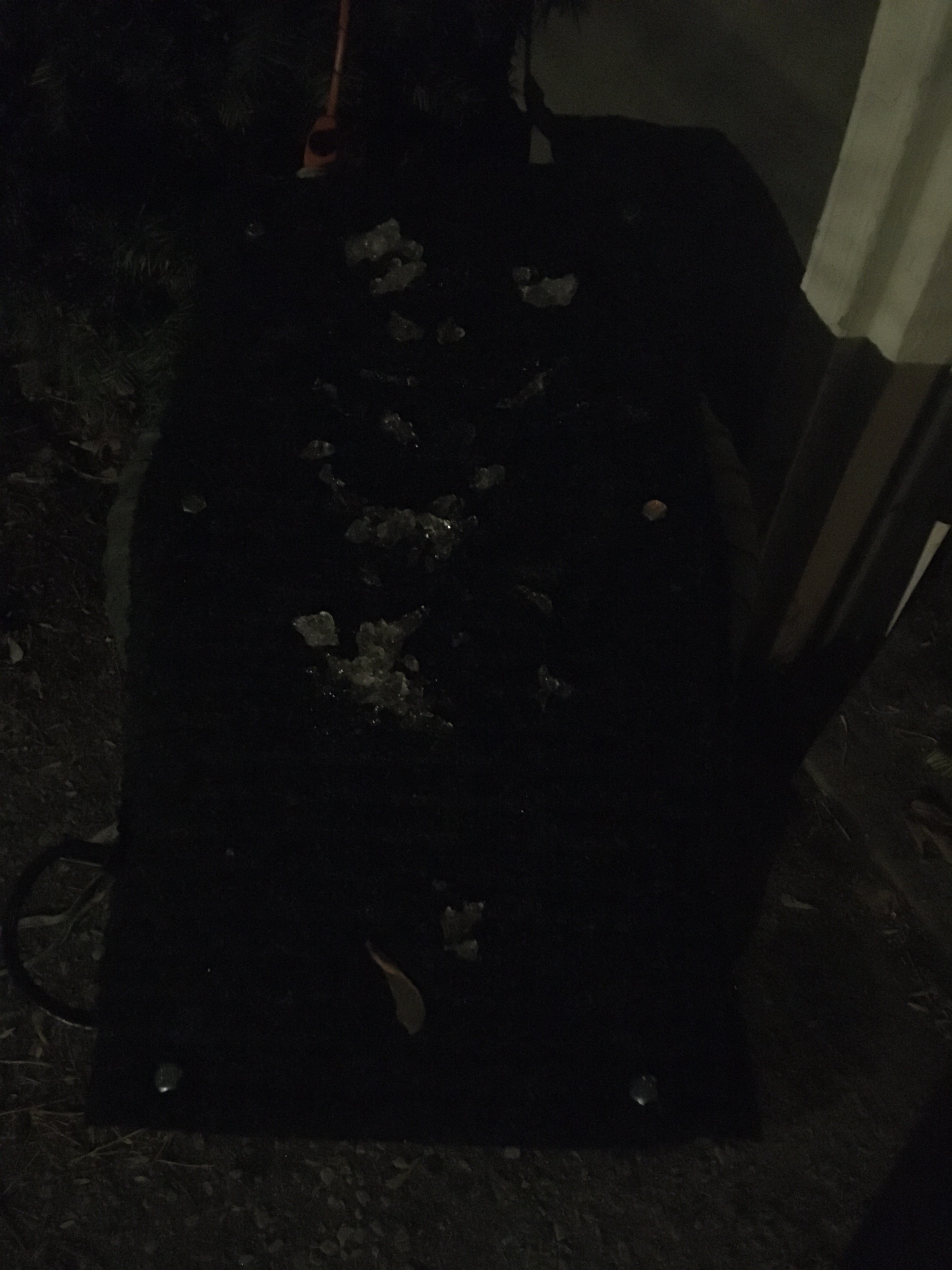 The second prototype test is the traction and comfort test. However, the test is successful once the mat has been traversed numerous times in numerous conditions and found to have an acceptable amount of risk.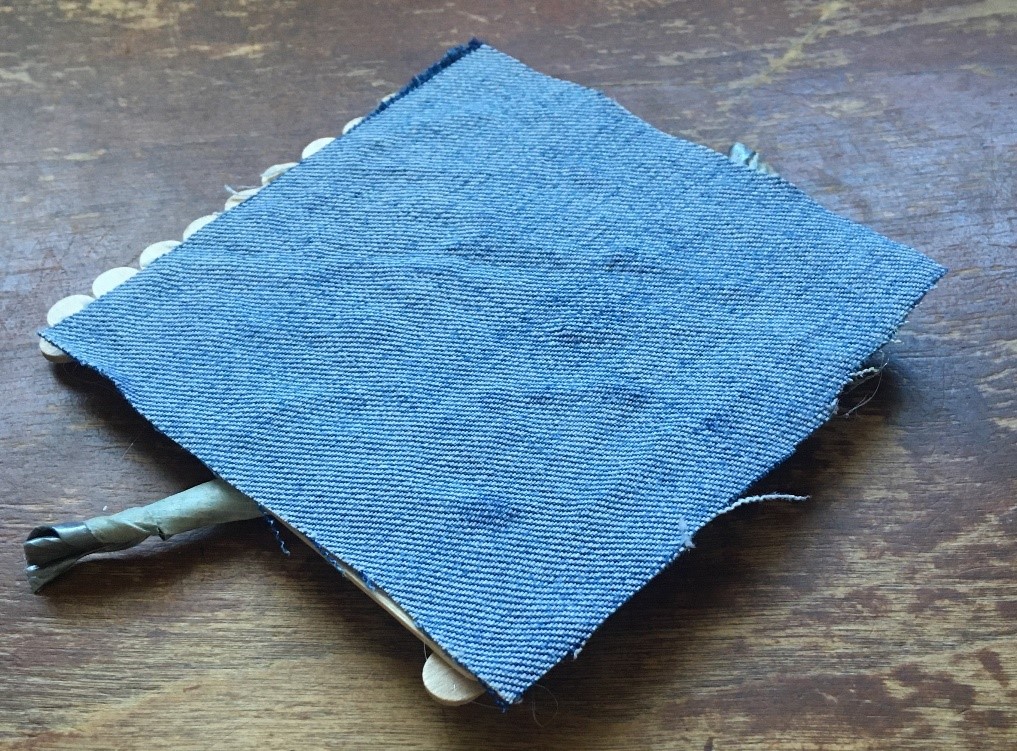 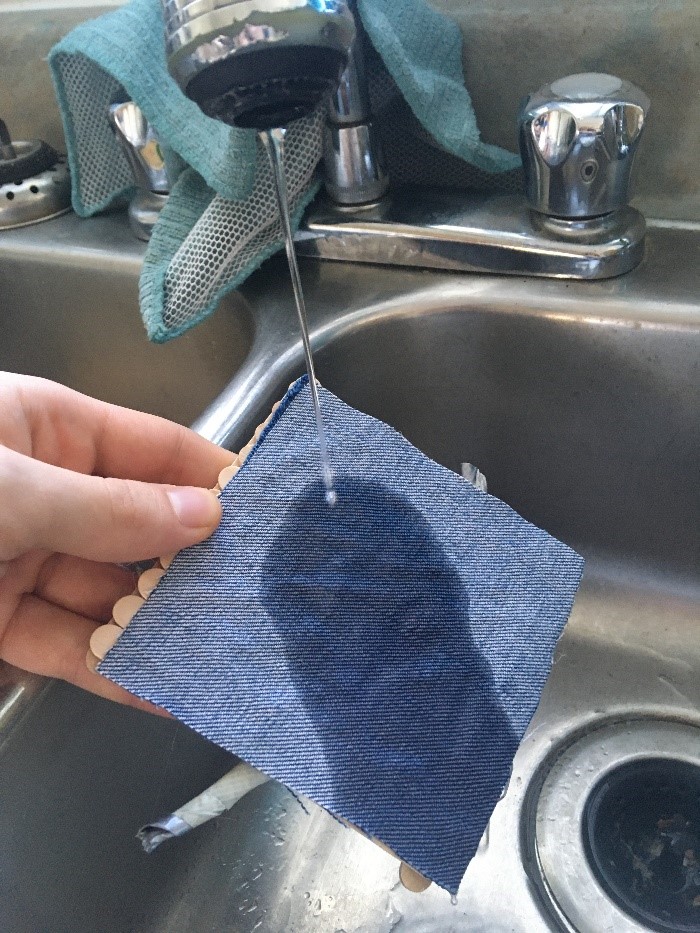 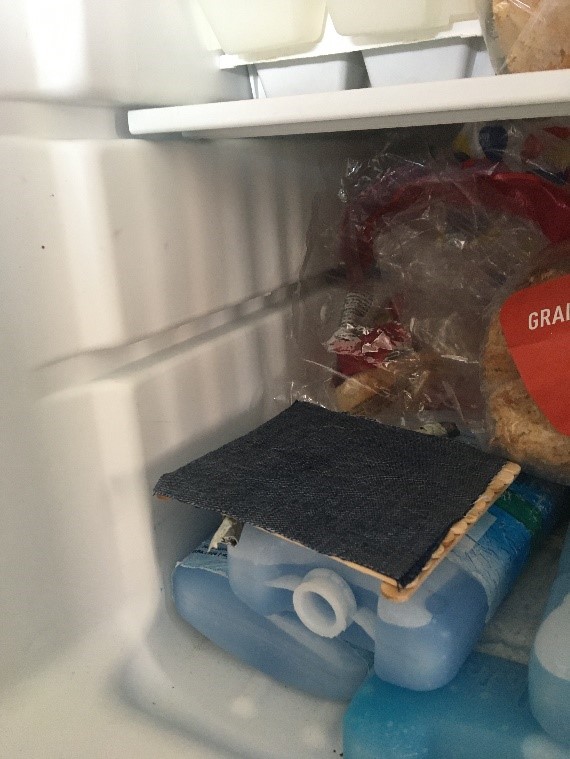 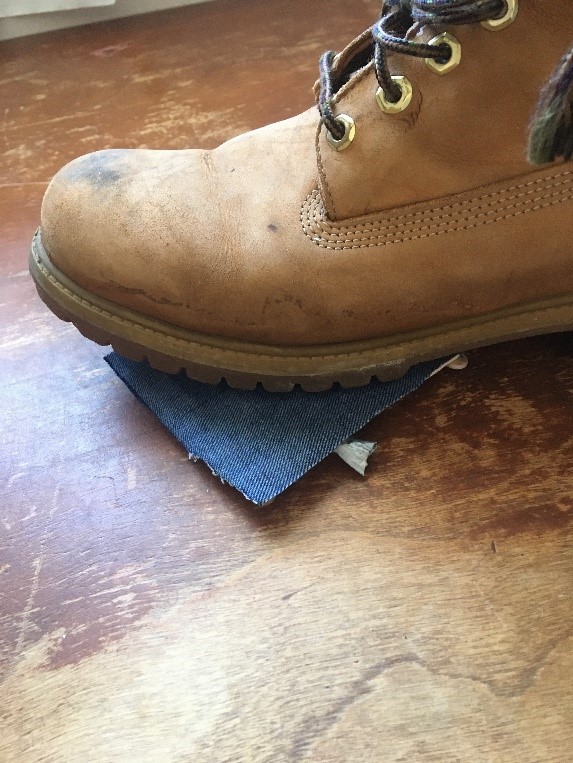 The last prototype test is uniform heating, we have to be sure that the heat reaches all the sections of the mat in order not to be snow buildup on any sections of the sidewalk. This test is successful once the temperatures of the mat sections are tabulated, and an optimal set temperature is found.Conclusions and Recommendations for Future WorkThe MHS final product and prototype is a heated mat designed to melt snow as it falls to keep paths clear for people to walk across. The resultant product based on the design not only works as intended, but is also very simple, efficient, and effective.	Many lessons were learned based on the work done on this prototype. The necessity of excellent communication within the team working on the design is crucial. Teams need to be on the same page about everything relevant going on with the project. Every individual needs to know their role and when they need to have it done by, as well as who to ask questions to if they have them. Another important lesson is with the problems that can come with ordering materials. Many industrial products are listed on websites that are not user-friendly, and often a significant amount of technical reading needs to be done on the specific products being ordered in order to ensure that they comply with their requirements. 	There are additional aspects of this project that were abandoned due to lack of time or funds. These would be excellent areas for future work for us, or any other group that would like to improve on our design. The first aspect abandoned is a fleshed-out plan for modularity. While our current design can be made some form of modular fairly easily by exposing the wire, there should also be a female plug at one of the ends so that the mats can be plugged into each other more easily. Cuts can be made in the mats so that they can fit into other mats in an interlocking fashion, allowing for a seamless transition from one mat to the other. Velcro or some other adhesive material may also be good to add for extra stability. Another aspect that could be improved is with the sensor. The current sensor being used by the heating wire is a simple temperature wire. This is satisfactory but not optimally precise. In order for atmospheric conditions to be conducive to snowfall, two criteria need to be met. Temperature is one and humidity is the other. A temperature-humidity sensor would be more accurate and could be implemented in such a way that it can be set up remotely. This sensor could not be implemented due to budget constraints.	The MHS in its current form is functional and effective. There is additional work that can be done to improve the product, but significant lessons were learned along the way. Any future project by the group members will move forward with the knowledge that has been learned over the course of this design process.Bibliographyhttps://www.canadiantire.ca/en/pdp/noma-outdoor-extension-cord-0522424p.html#srphttps://www.canadiantire.ca/en/pdp/concord-precut-rugs-3-ft-x-4-ft-0684097p.html#srphttps://www.amazon.ca/pieces-Silver-Conductive-Electronics-Applications/dp/B00FEFTHK0
https://www.amazon.ca/Thermoweb-Heatn-Iron-Adhesive-8-InchX10/dp/B000XZTSYQ?ref_=Oct_s9_apbd_orecs_hd_bw_b7FojCN&pf_rd_r=9708X5HVR8N9WC5W39M3&pf_rd_p=19845daf-7a5c-5b8b-9cbe-edcf4f973906&pf_rd_s=merchandised-search-10&pf_rd_t=BROWSE&pf_rd_i=6646665011https://www.canadiantire.ca/en/pdp/pipe-tracing-heating-tape-cables-0522584p.0522584.html?gclid=CjwKCAiA4rGCBhAQEiwAelVti0HW7QJYL6c9Gy1YoY6aXVLx7_TE_oBAPuUmZ750ZVSf---G_BoEpxoCLaUQAvD_BwE&gclsrc=aw.dshttps://nsidc.org/cryosphere/snow/science/formation.htmlGroup 13 project deliverables A-J used for information and ideas.APPENDICESAPPENDIX I: Design Files Table 4. Referenced DocumentsAcronymDefinitionUPMThis documentMHSThe product that is the subject of this manualGFCISafety feature in some outletsTermAcronymDefinitionUser and Product ManualUPMThis documentModular Heated SidewalkMHSThe product that is the subject of this manualGround-Fault Circuit InterrupterGFCISafety feature in some outletsItem NumberItem description Quantity Unit Price ($)Amount ($)1Mat material114.9914.992Adhesive Tape17.787.783Conductive WireGlue118.4418.444Extension Cord16.996.995Pipe Tracing Heating Tape Cables134.9934.99total83.19Document NameDocument Location and/or URLIssuance DateDeliverable Bhttps://makerepo.com/rails/active_storage/blobs/eyJfcmFpbHMiOnsibWVzc2FnZSI6IkJBaHBBclV2IiwiZXhwIjpudWxsLCJwdXIiOiJibG9iX2lkIn19--005256f17e260e8683fabf3c418b571989fcbf8e/Project%20Deliverable%20B%20Need%20Identification%20and%20Problem%20Statement.docx13.01.2021Deliverable Chttps://makerepo.com/rails/active_storage/blobs/eyJfcmFpbHMiOnsibWVzc2FnZSI6IkJBaHBBclF2IiwiZXhwIjpudWxsLCJwdXIiOiJibG9iX2lkIn19--dc2205f23ebc45c74f9ba4be83f310c5539eff95/Project%20Deliverable%20C%20Design%20Criteria%20and%20Target%20Specifications.docx13.01.2021Deliverable Dhttps://makerepo.com/rails/active_storage/blobs/eyJfcmFpbHMiOnsibWVzc2FnZSI6IkJBaHBBckV2IiwiZXhwIjpudWxsLCJwdXIiOiJibG9iX2lkIn19--9d5ed2457df777a5f5ed4bde0d942ea7b26f128c/Project%20Deliverable%20D%20-%20Conceptual%20Design.docx13.01.2021Deliverable Ehttps://makerepo.com/rails/active_storage/blobs/eyJfcmFpbHMiOnsibWVzc2FnZSI6IkJBaHBBckl2IiwiZXhwIjpudWxsLCJwdXIiOiJibG9iX2lkIn19--72fe5d16e49d326465e6a18daf59109accbe6be5/Project%20Deliverable%20E%20Project%20Plan%20and%20Cost%20Estimate.docx13.01.2021Deliverable Fhttps://makerepo.com/rails/active_storage/blobs/eyJfcmFpbHMiOnsibWVzc2FnZSI6IkJBaHBBck12IiwiZXhwIjpudWxsLCJwdXIiOiJibG9iX2lkIn19--6db4b26ea7b0f169157e9f5785532e43a08ca5b5/Project%20Deliverable%20F%20Prototype%20I%20and%20Customer%20Feedback.docx13.01.2021Deliverable Ghttps://makerepo.com/rails/active_storage/blobs/eyJfcmFpbHMiOnsibWVzc2FnZSI6IkJBaHBBcTh2IiwiZXhwIjpudWxsLCJwdXIiOiJibG9iX2lkIn19--9e7bd36977eae4301a38dd615ef12118d210ef24/Project%20Deliverable%20G%20Prototype%20II%20and%20Customer%20Feedback.docx13.01.2021Deliverable Hhttps://makerepo.com/rails/active_storage/blobs/eyJfcmFpbHMiOnsibWVzc2FnZSI6IkJBaHBBckF2IiwiZXhwIjpudWxsLCJwdXIiOiJibG9iX2lkIn19--0fe640df2b06f2d07565e8473189997f09e87f3b/Project%20Deliverable%20H%20Prototype%20III%20and%20Customer%20Feedback.docx13.01.2021